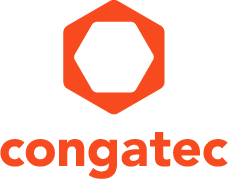 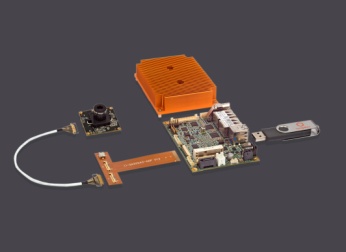 congatec MIPI-CSI 2 Smart Camera Kit for fast video analytics at the edgeText and photograph available at: http://www.congatec.com/press
Press release 康佳特推出 MIPI-SCI 2 智能摄像头工具包 面向坚固型视觉系统
                         适用于IIoT边缘的视频分析随即可用工具包Shanghai, China, 5 March, 2018 * * *提供标准和定制化嵌入式计算机板卡与模块的领先供应商—德国康佳特科技，推出首款面向工业物联网边缘视觉系统的MIPI-CSI 2 智能相机工具包。它是一款应用套件，用于评估和部署在严酷的工业、户外和车内环境中基于MIPI-CSI 2的坚固型智能相机分析。开发人员可从这可随即部署的工业级智能MIPI-CSI 2平台中受益。该套件由现成商用的零部件所组成，简化了开发过程并加速了工业物联网(IIoT)边缘智能相机分析解决方案的上市时程。基于智能摄像头技术的MIPI-CSI 2 为IIoT边缘的决策提供了视频分析和可选的人工智能，不仅节省数据传输成本，缩短取得结果的时间，并最终实现了自主行为。典型的IIoT边缘智能摄像头应用包含工业与医疗影像及视觉系统，智能城市中的情境感知和视频监控系统，以及智能车辆应用，增强现实在维护中的应用，基于手势的控制或生物识别。德国康佳特單板计算机产品线经理Jürgen Jungbauer  解释说明到 : “MIPI-CSI 2 智能摄像头是我们在搭载英特尔® 凌动™处理器的Pico-ITX主板上实现硬件视频加速的完美补充。我们已经启用了Passthrough 模式，英特尔凌动处理器的逻辑可以直接处理摄像头传感器，使视频处理更灵活，快速与高效，使我们的客户更能轻松探索新的技术选项。MIPI-CSI是消费型移动装置最广泛采用的摄像头接口。康佳特透过在嵌入式Pico-ITX主板上实现这种高速端口，简化了高性能应用的支持，对坚固耐用的工业级全天候运作嵌入式系统提供1080p，4k, 8k和更高等级的支持，因为MIPI-CSI的生态系统是丰富且非常精细。康佳特MIPI-CSI 2 智能摄像头工具包内含智能攝像头解决方案所需的所有构建模块，且可轻松的定制以支持新的应用与功能。它完全符合最新的MIPI-CSI标准，并优化执行搭载ON Semiconductor AR0237 HD传感器的Leopard Imaging MIPI-CSI 2 摄像头，搭配基于英特尔凌动 E3900系列处理器的坚固 型conga-PA5 Pico-ITX 单板，适用于扩温范围。该套件包配備了所需要的配置和patches，且可以在 Linux Yacto kernel 上执行程式码。
可支持的处理器配置如下:更多康佳特全新MIPI-CSI 2 智能摄像頭工具包详情http://www.congatec.com/products/accessories/conga-cam-kitmipi.html关于德国康佳特德国康佳特科技,为嵌入式计算机模块COMExpress,Qseven和SMARC的领导供应商，且提供单板计算机及定制设计服务。康佳特产品可广泛使用于工业及应用，例如工业化控制，医疗科技，车载，航天电子及运输…等。公司的核心及关键技术包含了独特并丰富的BIOS功能，全面的驱动程序及板卡的软件支持套件。用户在他们终端产品设计过程，通过康佳特延展的产品生命周期管理及现代质量标准获得支持。自2004年12月成立以来, 康佳特已成为全球认可和值得信赖的嵌入式计算机模块解决方案的专家和合作伙伴。目前康佳特在美国，台湾，日本，澳大利亚，捷克和中国设有分公司。更多信息请上我们官方网站www.congatec.cn关注康佳特官方微信: congatec, 关注康佳特官方微博＠康佳特科技* * * Intel and Intel Atom, Celeron, and Pentium are registered trademarks of Intel Corporation in the U.S. and other countries.读者查询: 媒体联系:德国康佳特科技德国康佳特科技Nick Lin 林忠义Crysta Lee 李佳纯电话: +86-21-60255862电话: +86-21-60255862x8931sales-asia@congatec.comwww.congatec.cn crysta.lee@congatec.comwww.congatec.cnProcessorCoresSmart Cache [MB]Clock/ Burst[GHz]Graphics Execution UnitsIntel® Atom™ E3950421.6 / 2.018Intel® Atom™ E3940421.6 / 1.812Intel® Atom™ E3930211.3 / 1.812Intel® Pentium® N4200421.1 / 2.518Intel® Celeron® N3350211.1 / 2.412